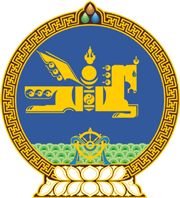 МОНГОЛ УЛСЫН ХУУЛЬ2020 оны 05 сарын 14 өдөр                                                                  Төрийн ордон, Улаанбаатар хотГАЛТ ЗЭВСГИЙН ТУХАЙ ХУУЛЬДНЭМЭЛТ ОРУУЛАХ ТУХАЙ 1 дүгээр зүйл.Галт зэвсгийн тухай хуулийн 8 дугаар зүйлийн 8.2 дахь хэсгийн “Тагнуулын ерөнхий газрын” гэсний дараа “дарга, Төрийн тусгай хамгаалалтын газрын” гэж нэмсүгэй. 2 дугаар зүйл.Энэ хуулийг Төрийн тусгай хамгаалалтын тухай хуульд нэмэлт, өөрчлөлт оруулах тухай хууль хүчин төгөлдөр болсон өдрөөс эхлэн дагаж мөрдөнө. 		МОНГОЛ УЛСЫН 		ИХ ХУРЛЫН ДАРГА			        Г.ЗАНДАНШАТАР